КАЛЕНДАРЬ3 предварительного этапа розыгрыша Кубка Губернатора г. Севастополя по футболусреди школьных команд.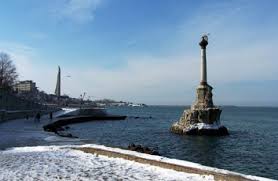 Нахимовский район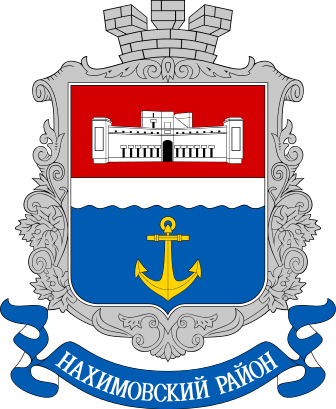 Матч № 44. Школа № 13 (Кача) – Школа № 5 (ул. Симонка, 50)                                                                                                                8:1.Матч № 45. Школа № 11 (пр-т. Победы, 59) – Школа № 42 (ул. Ген. Родионова, 9)                                                                      6:0.Матч № 46. Школа № 13 (Кача) – Школа № 19 (ул. Истомина, 37)                                                         3:3 (по пен. 1:3).КАЛЕНДАРЬ3 предварительного этапа розыгрыша Кубка Губернатора г. Севастополя по футболусреди школьных команд.Балаклавский район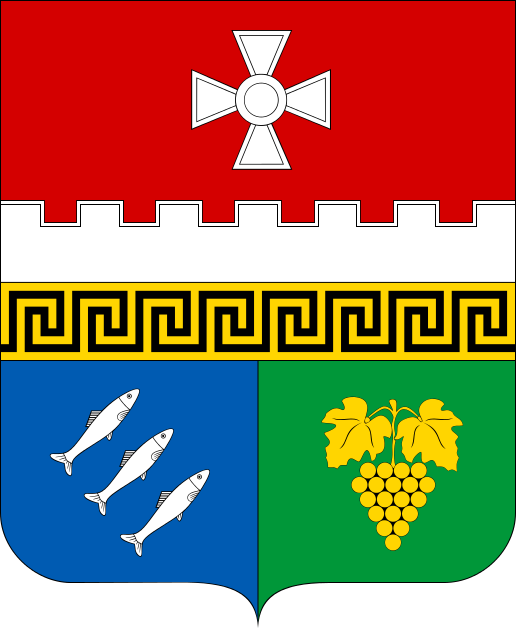 Матч № 47. Школа № 47 (Орлиное) – Школа № 12 (Инкерман)                                                              1:1 (по пен. 4:3).КАЛЕНДАРЬ3 предварительного этапа розыгрыша Кубка Губернатора г. Севастополя по футболусреди школьных команд.Ленинский район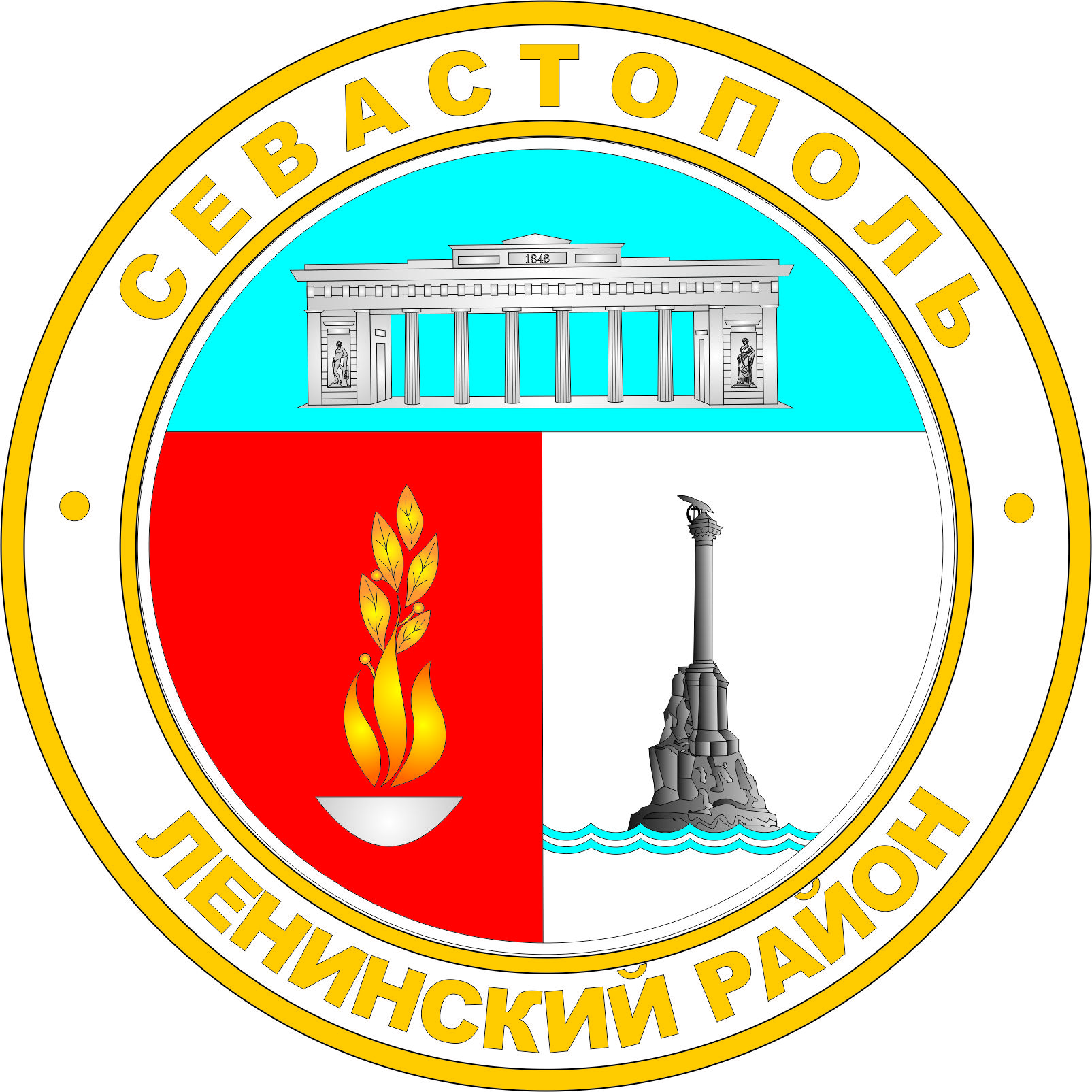 Матч № 48. Школа № 7 (ул. Хрусталева, 71) – Школа № 8 (ул. Ген. Лебедя, 26)                                  2:2 (по пен. 3:4).КАЛЕНДАРЬ3 предварительного этапа розыгрыша Кубка Губернатора г. Севастополя по футболусреди школьных команд.Гагаринский район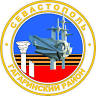 Матч № 49. Школа № 58 (ул. Кесаева, 11) – Школа № 34 (ул. Дм. Ульянова, 12) –                                                                        1:0.Матч № 50. Школа № 32 (ул. Б. Михайлова, 10) – Школа № 35 (ул. Гавена, 20)                                                                              1:3.